Койшыбаев Галымжан Тельманович Руководитель Канцелярии Премьер-Министра Республики Казахстан 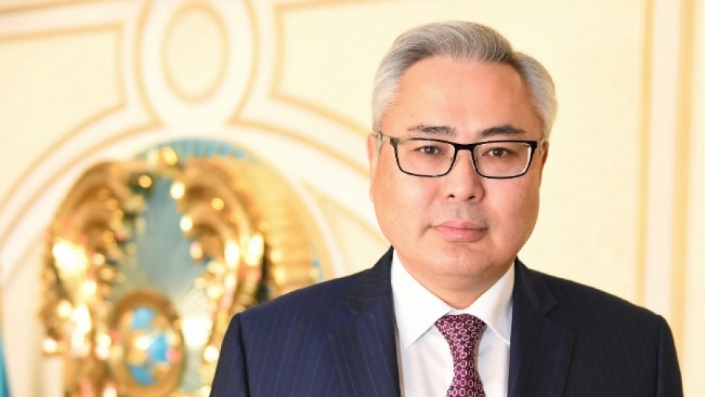 Родился 12 апреля 1968 года в г. Кызылорда. Гражданство: Республика Казахстан Образование: Окончил Московский государственный университет им. М.В. Ломоносова Опыт работы в последние годы:  В 2012-2016 годы – Чрезвычайный и Полномочный Посол Республики Казахстан в Финляндской Республике, Чрезвычайный и Полномочный Посол Республики Казахстан в Эстонской Республике по совместительству. С 2016 года занимал должность заместителя Министра иностранных дел Республики Казахстан. 26 марта 2019 года Постановлением Правительства назначен Руководителем Канцелярии Премьер-Министра Республики Казахстан. 18 сентября 2019 года Указом Президента Республики Казахстан назначен Руководителем Канцелярии Премьер-Министра Республики Казахстан. 